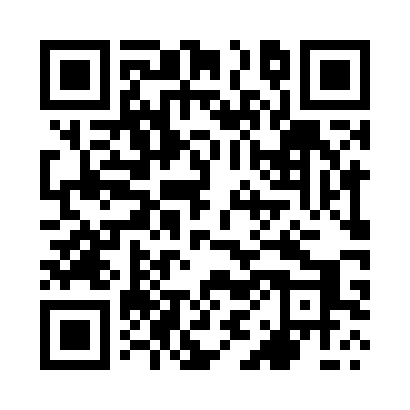 Prayer times for Jerka, PolandMon 1 Apr 2024 - Tue 30 Apr 2024High Latitude Method: Angle Based RulePrayer Calculation Method: Muslim World LeagueAsar Calculation Method: HanafiPrayer times provided by https://www.salahtimes.comDateDayFajrSunriseDhuhrAsrMaghribIsha1Mon4:266:2712:565:237:279:202Tue4:236:2412:565:247:299:223Wed4:216:2212:565:267:309:254Thu4:186:2012:555:277:329:275Fri4:156:1712:555:287:349:296Sat4:126:1512:555:297:369:317Sun4:096:1312:555:317:379:348Mon4:066:1112:545:327:399:369Tue4:036:0812:545:337:419:3910Wed4:006:0612:545:347:429:4111Thu3:566:0412:545:357:449:4412Fri3:536:0212:535:377:469:4613Sat3:506:0012:535:387:489:4914Sun3:475:5712:535:397:499:5115Mon3:445:5512:535:407:519:5416Tue3:415:5312:525:417:539:5617Wed3:375:5112:525:427:549:5918Thu3:345:4912:525:437:5610:0219Fri3:315:4612:525:457:5810:0420Sat3:285:4412:515:467:5910:0721Sun3:245:4212:515:478:0110:1022Mon3:215:4012:515:488:0310:1323Tue3:175:3812:515:498:0510:1624Wed3:145:3612:515:508:0610:1825Thu3:115:3412:515:518:0810:2126Fri3:075:3212:505:528:1010:2427Sat3:035:3012:505:538:1110:2728Sun3:005:2812:505:548:1310:3129Mon2:565:2612:505:558:1510:3430Tue2:525:2412:505:568:1610:37